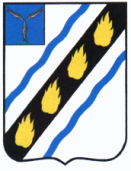 ЗОЛОТОСТЕПСКОЕ  МУНИЦИПАЛЬНОЕ  ОБРАЗОВАНИЕ СОВЕТСКОГО  МУНИЦИПАЛЬНОГО  РАЙОНА  САРАТОВСКОЙ  ОБЛАСТИСОВЕТ  ДЕПУТАТОВ (четвертого созыва)РЕШЕНИЕОт  02.12.2021       № 166с.Александровка О принятии полномочий, отнесенных к компетенции органов местного самоуправления Советского муниципального района Саратовской области, на исполнение органам местного самоуправления  Золотостепского муниципального образования Советского муниципального района Саратовской области Рассмотрев  решение  Муниципального  Собрания  Советского  муниципального  района  от  02.12.2021  №  414  «О передаче части полномочий, отнесенных к компетенции Советского муниципального района Саратовской области, на исполнение органам местного самоуправления Золотостепского, Розовского, Любимовского, Мечетненского муниципальных образований Советского муниципального района Саратовской области», руководствуясь  ст.ст. 14, 15 Федерального закона от 06.10.2003 № 131-ФЗ  «Об общих принципах организации местного самоуправления в Российской Федерации»,  Уставом Золотостепского муниципального образования Советского муниципального района, Совет депутатов Золотостепского муниципального образования РЕШИЛ:1.  Принять на исполнение органам местного самоуправления Золотостепского муниципального образования Советского муниципального района Саратовской области часть полномочий, отнесенных к компетенции Советского муниципального района Саратовской области:а) обеспечение проживающих в поселении и нуждающихся в жилых помещениях малоимущих граждан жилыми помещениями, организация строительства и содержания муниципального жилищного фонда, создание условий для жилищного строительства, осуществление муниципального жилищного контроля, а также иных полномочий органов местного самоуправления в соответствии с жилищным законодательством, за исключением:1) полномочий по реализации государственной программы Саратовской области «Обеспечение населения доступным жильем и развитие жилищно-коммунальной инфраструктуры» подпрограмма «Обеспечение жилыми помещениями молодых семей»;2) оценки и обследования помещения в целях признания помещения жилым помещением, жилого помещения непригодным для проживания, многоквартирного дома аварийным и подлежащим сносу или реконструкции, садового дома жилым домом и жилого дома садовым домом.3. Заключить на 2022 год соглашения между Советским муниципальным районом и Золотостепским муниципальным образованием Советского муниципального района о передаче на исполнение муниципальному образованию полномочий, указанных в настоящем решении.4. Подписание соглашений поручить главе Советского муниципального района Саратовской области.5. Настоящее решение вступает в силу 1 января 2022 года и подлежит официальному опубликованию  в установленном порядке.Глава Золотостепскогомуниципального образования 			А.В.Трушин